Research Seed Grant |ApplicationPART ONEResearch Seed Grants may provide seed funding for projects with the potential to lead to applications for further funding from external agencies such the federal granting councils (SSHRC, NSERC, CIHR). They may also be used to support free-standing projects not leading to larger grants or for new projects in the developmental phase. Before completing this application, please read the Research Seed Fund Guidelines.PART TWOPART THREEPART FOURSubmission Instructions: Email signed application package as a single PDF document to research@concordia.ab.ca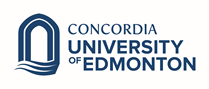 Applicant InformationApplicant InformationApplicant InformationApplicant InformationApplicant InformationPrincipal ApplicantDepartment / FacultyDepartment / FacultyType of Academic Appointment HeldType of Academic Appointment HeldEmail AddressTelephone NumberTelephone NumberDate of Last CUE Grant AwardedDate of Last CUE Grant AwardedCo-applicant(s) Department / Faculty / OrganizationDepartment / Faculty / OrganizationInternal Co-applicant External Co-applicantInternal Co-applicant External Co-applicantTitle of ProjectTitle of ProjectTitle of ProjectTitle of ProjectTitle of ProjectIs the research project associated with a CUE Research Cluster? If so, which Cluster? 	Is the research project associated with a CUE Research Cluster? If so, which Cluster? 	Is the research project associated with a CUE Research Cluster? If so, which Cluster? 	Is the research project associated with a CUE Research Cluster? If so, which Cluster? 	Is the research project associated with a CUE Research Cluster? If so, which Cluster? 	Start DateStart DateEstimated End Date (maximum one year)Estimated End Date (maximum one year)Amount Requested (Annual maximum of combined Seed & Impact grants is $5000)$Certifications/Approvals (Mandatory) Certifications/Approvals (Mandatory) Some types of research projects require review and approval by the Research Ethics Board before the research can begin. Please indicate if your research project requires certification.  Choose all the boxes that represent your project.Some types of research projects require review and approval by the Research Ethics Board before the research can begin. Please indicate if your research project requires certification.  Choose all the boxes that represent your project.Use of Human Subjects or Participants  Use of Animals Use of Biohazards (microorganisms, cell lines, human and/or animal tissues/fluids, biotoxins or genetically modified organisms) Use of Biohazards (microorganisms, cell lines, human and/or animal tissues/fluids, biotoxins or genetically modified organisms) Use of radioactive material Use of controlled substances (license approval) NONE OF THE ABOVE NONE OF THE ABOVE Follow-up Funding (Mandatory)Applications for research projects that will be developed into research programs eligible for external support are encouraged.  What follow-up funding do you anticipate from this research endeavor?  Provide the funding agency(ies), program(s), amount(s), and date(s) of the anticipated applications. Grant recipients are typically expected to use funds awarded to better position them to apply for external research funding, if you do not intend to seek external funding, explain why. (Maximum 500 words)Enter response herePrevious Funding (if applicable)If applicable, please describe any previous funding awarded (internal or external) you have received in the past 3 years. List additional source(s) of funding you sought, including the funding agency, amount requested and date of application, and indicate if it was successful or not (Maximum 500 words)Enter response hereRelationship to Other Research Support (if applicable)Has this application, or parts of it, been submitted, or will be submitted, to another competition which was successful or is in the process of adjudication?  Yes ☐ No ☐If the same application, or a closely related one, has been submitted to another process and you obtain funding you may still participate in the competition. However, if awarded, you will be required to decline one of the awards. CUE Internal Research Grants program, and most granting agencies, does not allow duplicity of funding. All applications to external funding must be notified to the Office of Research Services.(Maximum 250 words)Enter response hereProject InformationSummary of Proposed Research (Mandatory)Provide a concise, non-technical summary of the proposed research. Ensure the summary is appropriate for a multidisciplinary review committee. Briefly state the objectives of the proposed research project, importance and significance of this work, and the key research questions of the project proposed in this application. (Maximum: 300 words)Enter response hereDetailed Description (Mandatory)Provide a detailed description of the proposed research, expanding on the summary. Address the following areas:Context: Situate the proposed research in the context of relevant scholarly literature. Originality: Explain the importance, originality, innovativeness, and anticipated contribution to knowledge of the proposed research.Theoretical approach: Describe the theoretical approach or conceptual framework.Methodology: Describe the proposed research strategies and key activities, including methodological approaches and procedures for data collection and analysis, which will be used to achieve the stated objectives.  Justify the choice of methodology and explain the specific instruments or procedures to be used. Keep in mind that reviewers may not be familiar with your discipline or methodology. Provide sufficient information for a fair and thorough review of your proposal.Ongoing research: Explain the relationship/relevance of the proposed study to your ongoing research. Maximum: 1200 words (plus 1 page of references, submitted as an appendix, if required)Enter response hereResearch Plan and Timeline (Mandatory)Clearly describe the project activities (i.e. what/who is involved, and when/where/how it is done). Include a detailed timeline of activities to demonstrate the project’s feasibility. Objectives should be clearly achievable within the timeframe of the grant. (Maximum: 600 words)Enter response hereRoles and Responsibilities of Team (if applicable)If applicable, describe the roles and responsibilities of team members. (Maximum: 300 words)Enter response hereExpected Outcomes (Mandatory)Briefly describe the project’s expected outputs and potential outcomes and impacts. Outputs are the first set of short-term results (peer-reviewed publications, new data sets, etc.) and arise from the new insights gained (use of the research findings); Impacts are long-term outcomes or effects that take the form of changed thinking and behaviors. (Maximum: 300 words)Enter response hereResearch Impact Plan (Mandatory)Describe plans for communicating research results both within the academic community, and outside the academic community (practitioners, policy makers, agencies, general public, etc.). Describe the most effective ways to mobilize your research results (conference presentations, journal articles, through online repositories, social media, oral histories, websites, performance, videos, exhibits, policy papers, reports, workshops, etc.). (Maximum: 300 words)Enter response hereDescription of Student Training (if applicable)Describe plans for training student research assistants if applicable.Is the student research assistant a CUE student? If not, explain rationale for non-CUE student.When will the student research assistant work? Fall Term / Winter Term / Spring-Summer TermThe student RA will work ________ hours per week for ________ weeks OR other ________  (provide details).Describe the tasks to be performed by the RA and estimate the number of hours it will take to perform each task. (Maximum: 300 words)Enter response here Budget Budget Budget Budget Budget Budget Budget BudgetThe purpose and objectives of the proposed expenditures must be justified in the context of the research project. Explain why each expense item is necessary and required to conduct the research project. Provide as much information as possible and justify each budget item in terms of how it will help to achieve the project goal.  For personnel, indicate the rate of pay, hours, and briefly describe work undertaken. Refer to the guidelines for eligible and ineligible expenses. Add more lines or additional pages if necessary.The purpose and objectives of the proposed expenditures must be justified in the context of the research project. Explain why each expense item is necessary and required to conduct the research project. Provide as much information as possible and justify each budget item in terms of how it will help to achieve the project goal.  For personnel, indicate the rate of pay, hours, and briefly describe work undertaken. Refer to the guidelines for eligible and ineligible expenses. Add more lines or additional pages if necessary.The purpose and objectives of the proposed expenditures must be justified in the context of the research project. Explain why each expense item is necessary and required to conduct the research project. Provide as much information as possible and justify each budget item in terms of how it will help to achieve the project goal.  For personnel, indicate the rate of pay, hours, and briefly describe work undertaken. Refer to the guidelines for eligible and ineligible expenses. Add more lines or additional pages if necessary.The purpose and objectives of the proposed expenditures must be justified in the context of the research project. Explain why each expense item is necessary and required to conduct the research project. Provide as much information as possible and justify each budget item in terms of how it will help to achieve the project goal.  For personnel, indicate the rate of pay, hours, and briefly describe work undertaken. Refer to the guidelines for eligible and ineligible expenses. Add more lines or additional pages if necessary.The purpose and objectives of the proposed expenditures must be justified in the context of the research project. Explain why each expense item is necessary and required to conduct the research project. Provide as much information as possible and justify each budget item in terms of how it will help to achieve the project goal.  For personnel, indicate the rate of pay, hours, and briefly describe work undertaken. Refer to the guidelines for eligible and ineligible expenses. Add more lines or additional pages if necessary.The purpose and objectives of the proposed expenditures must be justified in the context of the research project. Explain why each expense item is necessary and required to conduct the research project. Provide as much information as possible and justify each budget item in terms of how it will help to achieve the project goal.  For personnel, indicate the rate of pay, hours, and briefly describe work undertaken. Refer to the guidelines for eligible and ineligible expenses. Add more lines or additional pages if necessary.The purpose and objectives of the proposed expenditures must be justified in the context of the research project. Explain why each expense item is necessary and required to conduct the research project. Provide as much information as possible and justify each budget item in terms of how it will help to achieve the project goal.  For personnel, indicate the rate of pay, hours, and briefly describe work undertaken. Refer to the guidelines for eligible and ineligible expenses. Add more lines or additional pages if necessary.The purpose and objectives of the proposed expenditures must be justified in the context of the research project. Explain why each expense item is necessary and required to conduct the research project. Provide as much information as possible and justify each budget item in terms of how it will help to achieve the project goal.  For personnel, indicate the rate of pay, hours, and briefly describe work undertaken. Refer to the guidelines for eligible and ineligible expenses. Add more lines or additional pages if necessary.Research Personnel  Specify the number of research assistants hired, provide hours to be worked and rate per hour. Verify the rate of pay and benefit costs with Human Resources.Specify the number of research assistants hired, provide hours to be worked and rate per hour. Verify the rate of pay and benefit costs with Human Resources.Specify the number of research assistants hired, provide hours to be worked and rate per hour. Verify the rate of pay and benefit costs with Human Resources.Specify the number of research assistants hired, provide hours to be worked and rate per hour. Verify the rate of pay and benefit costs with Human Resources.Specify the number of research assistants hired, provide hours to be worked and rate per hour. Verify the rate of pay and benefit costs with Human Resources.Specify the number of research assistants hired, provide hours to be worked and rate per hour. Verify the rate of pay and benefit costs with Human Resources.Specify the number of research assistants hired, provide hours to be worked and rate per hour. Verify the rate of pay and benefit costs with Human Resources.Number HiredNumber HiredTotal HoursRate of PayTotal CostJustificationJustificationUndergraduate Students$ / hr$Graduate Students$ / hr$Non-Students$ / hr$Research TravelIdentify person(s) traveling and list the location(s). Attach airline quotes to estimate cost of travel. Consult CUE Travel Policy for eligible expenses.  Identify person(s) traveling and list the location(s). Attach airline quotes to estimate cost of travel. Consult CUE Travel Policy for eligible expenses.  Identify person(s) traveling and list the location(s). Attach airline quotes to estimate cost of travel. Consult CUE Travel Policy for eligible expenses.  Identify person(s) traveling and list the location(s). Attach airline quotes to estimate cost of travel. Consult CUE Travel Policy for eligible expenses.  Identify person(s) traveling and list the location(s). Attach airline quotes to estimate cost of travel. Consult CUE Travel Policy for eligible expenses.  Identify person(s) traveling and list the location(s). Attach airline quotes to estimate cost of travel. Consult CUE Travel Policy for eligible expenses.  Identify person(s) traveling and list the location(s). Attach airline quotes to estimate cost of travel. Consult CUE Travel Policy for eligible expenses.  NameDestinationDestinationDestinationDestinationTotal CostJustification Justification Airfare$Ground Travel$$Subsistence Identify persons claiming subsistence and indicate duration of stay. Specify per diem and accommodation amounts. Attach accommodation quotes to estimate total cost. Consult Institutional Travel Policy for current per diem rates and eligible expenses.Identify persons claiming subsistence and indicate duration of stay. Specify per diem and accommodation amounts. Attach accommodation quotes to estimate total cost. Consult Institutional Travel Policy for current per diem rates and eligible expenses.Identify persons claiming subsistence and indicate duration of stay. Specify per diem and accommodation amounts. Attach accommodation quotes to estimate total cost. Consult Institutional Travel Policy for current per diem rates and eligible expenses.Identify persons claiming subsistence and indicate duration of stay. Specify per diem and accommodation amounts. Attach accommodation quotes to estimate total cost. Consult Institutional Travel Policy for current per diem rates and eligible expenses.Identify persons claiming subsistence and indicate duration of stay. Specify per diem and accommodation amounts. Attach accommodation quotes to estimate total cost. Consult Institutional Travel Policy for current per diem rates and eligible expenses.Identify persons claiming subsistence and indicate duration of stay. Specify per diem and accommodation amounts. Attach accommodation quotes to estimate total cost. Consult Institutional Travel Policy for current per diem rates and eligible expenses.Identify persons claiming subsistence and indicate duration of stay. Specify per diem and accommodation amounts. Attach accommodation quotes to estimate total cost. Consult Institutional Travel Policy for current per diem rates and eligible expenses.Number of DaysNumber of DaysNumber of DaysRateTotal CostJustificationJustificationAccommodation$$Per diem$$Equipment, Supplies and MaterialsJustify each piece of equipment requested in the project description; discuss the availability and accessibility of similar equipment within the institution and the region. Give models, manufacturers. Attach quotes from suppliers to support cost estimates.Justify each piece of equipment requested in the project description; discuss the availability and accessibility of similar equipment within the institution and the region. Give models, manufacturers. Attach quotes from suppliers to support cost estimates.Justify each piece of equipment requested in the project description; discuss the availability and accessibility of similar equipment within the institution and the region. Give models, manufacturers. Attach quotes from suppliers to support cost estimates.Justify each piece of equipment requested in the project description; discuss the availability and accessibility of similar equipment within the institution and the region. Give models, manufacturers. Attach quotes from suppliers to support cost estimates.Justify each piece of equipment requested in the project description; discuss the availability and accessibility of similar equipment within the institution and the region. Give models, manufacturers. Attach quotes from suppliers to support cost estimates.Justify each piece of equipment requested in the project description; discuss the availability and accessibility of similar equipment within the institution and the region. Give models, manufacturers. Attach quotes from suppliers to support cost estimates.Justify each piece of equipment requested in the project description; discuss the availability and accessibility of similar equipment within the institution and the region. Give models, manufacturers. Attach quotes from suppliers to support cost estimates.ItemItemItemItemItemTotal CostJustificationJustification$$Other ExpensesOther ExpensesItems should be described clearly in Project DescriptionItems should be described clearly in Project DescriptionItems should be described clearly in Project DescriptionItems should be described clearly in Project DescriptionItems should be described clearly in Project DescriptionItems should be described clearly in Project DescriptionItemItemItemItemItemTotal CostJustificationJustification$$$TOTAL COSTSTOTAL COSTSTOTAL COSTSTOTAL COSTSTOTAL COSTSTOTAL COSTSTOTAL COSTS$FUNDS FROM OTHER SOURCES (if applicable)FUNDS FROM OTHER SOURCES (if applicable)FUNDS FROM OTHER SOURCES (if applicable)FUNDS FROM OTHER SOURCES (if applicable)FUNDS FROM OTHER SOURCES (if applicable)FUNDS FROM OTHER SOURCES (if applicable)FUNDS FROM OTHER SOURCES (if applicable)$TOTAL GRANT REQUESTEDTOTAL GRANT REQUESTEDTOTAL GRANT REQUESTEDTOTAL GRANT REQUESTEDTOTAL GRANT REQUESTEDTOTAL GRANT REQUESTEDTOTAL GRANT REQUESTED$CV AttachmentAttach a current, CAQC Format CVSignatures and ApprovalsSignatures and ApprovalsSignatures and ApprovalsApprovals are required from the Department Head (if applicable) and Department Chair for the applicant and all co-applicants. Approvals are required from the Department Head (if applicable) and Department Chair for the applicant and all co-applicants. Approvals are required from the Department Head (if applicable) and Department Chair for the applicant and all co-applicants. Applicant and Co-Applicants (if applicable): have read the research proposal and agree to participate as a member of the research team as outlined;verify they have the necessary time and facilities to carry out the research;agree to comply with policies and procedures and the terms and conditions of this funding program.Applicant and Co-Applicants (if applicable): have read the research proposal and agree to participate as a member of the research team as outlined;verify they have the necessary time and facilities to carry out the research;agree to comply with policies and procedures and the terms and conditions of this funding program.Applicant and Co-Applicants (if applicable): have read the research proposal and agree to participate as a member of the research team as outlined;verify they have the necessary time and facilities to carry out the research;agree to comply with policies and procedures and the terms and conditions of this funding program. Principal Applicant - please print name signature date Co-Applicant(s) - please print name(s)signature(s) dateDepartment Head (or Director): have read the research proposal and agree that the obligations can be fulfilled;verify that the applicant and/or co-applicant(s) have the necessary time and facilities to carry out the research;agree that resources identified in the proposal will be available to complete the project. Department Head (or Director): have read the research proposal and agree that the obligations can be fulfilled;verify that the applicant and/or co-applicant(s) have the necessary time and facilities to carry out the research;agree that resources identified in the proposal will be available to complete the project. Department Head (or Director): have read the research proposal and agree that the obligations can be fulfilled;verify that the applicant and/or co-applicant(s) have the necessary time and facilities to carry out the research;agree that resources identified in the proposal will be available to complete the project.  Department Chair – please print name signature dateApplication ChecklistAny attachments other than those described below will be removed from the application and not reviewed by the CommitteeApplication ChecklistAny attachments other than those described below will be removed from the application and not reviewed by the CommitteeCompleted Application Form (includes):Part One Applicant InformationApplicant InformationResearch Ethics Approvals (indicate if REB not required ☐)Follow-up FundingPrevious Funding (indicate if not applicable ☐)Relationship to other Support (indicate not applicable ☐)Part Two Project Information Summary of Proposed ResearchDetailed DescriptionResearch Plan and Timeline Roles of Team (indicate not applicable☐)Expected OutcomesResearch Impact PlanStudent Training (indicate not applicable ☐)BudgetResearch Support ExternalSignaturesSignaturesCAQC CV AttachedCAQC CV AttachedTravel Quotes or screen grabs for flight and accommodation (indicate if not applicable)Travel Quotes or screen grabs for flight and accommodation (indicate if not applicable)Quotes for budget items such as materials, equipment, supplies and other related expensesQuotes for budget items such as materials, equipment, supplies and other related expenses Any other documentation, letters of support, etc. (indicate if not applicable) Any other documentation, letters of support, etc. (indicate if not applicable)